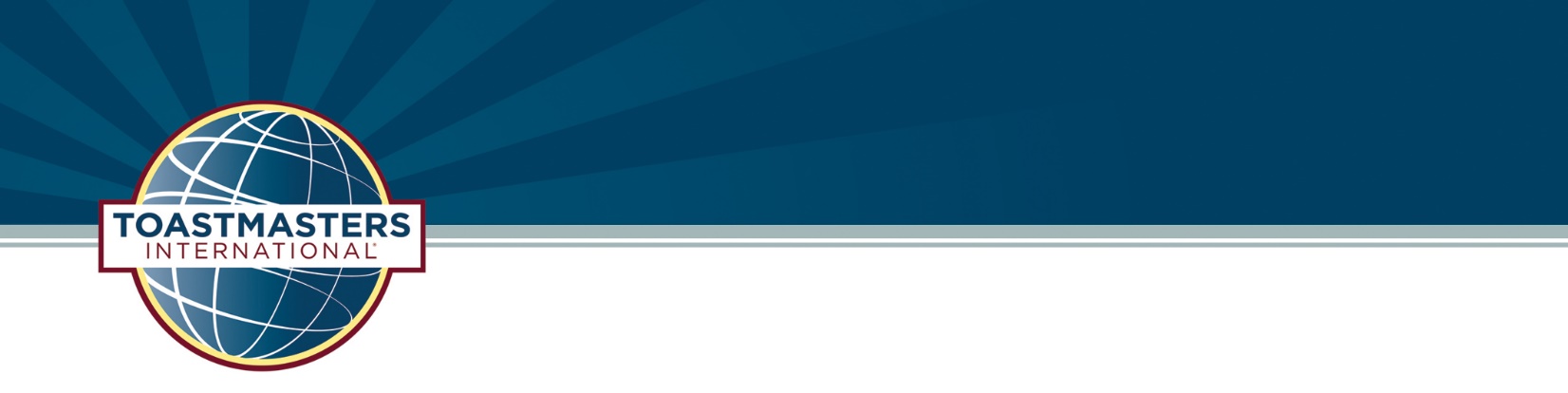 2016-2017 Incentives & RewardsFor Area & Division DirectorsArea Directors – Plan for SuccessArea Directors – Complete your Area Success Plan (located in your DLH) and submit it to Jeanne Heil by September 30th to be entered into a drawing for a Hardcover Notebook and Gavel Paperweight.  Up to one incentive will be awarded to an Area Director in each Division.  Trio Contact:  Jeanne HeilArea Directors – Celebrate Your SuccessDid your area earn Distinguished Area status by June 30th? Earn a Junior Portfolio!Did your area earn Select Distinguished Area status by June 30th? Earn a Quill Pen!Did your area earn President’s Distinguished Area status by June 30th? Earn a Calculator Padfolio!  Trio Contact:  Jeanne HeilArea Director Reports in on Time First roundFor every Area Director who gets all their club visits in on time will get a Mini Notebook and Pen set, and Filtered Water Bottle.Area Director Reports in on Time Second roundFor every Area Director who gets all their club visits in on time will get a $5 toastmasters gift certificate, and Auto Open Umbrella.Club officer lists in on timeFor every club that gets their officer list in on time the club will receive the Word of the Day, Table Topic Pack, and Chat Pack. Division Directors – Plan for SuccessDivision Directors – Complete your Division Success Plan (located in your DLH) and submit it to Jeanne Heil by September a drawing 30th and receive a Calculator Padfolio.  Trio Contact:  Jeanne HeilDivision Directors – Celebrate Your SuccessDid your Division earn Distinguished division status by June 30th? Earn a Junior Portfolio!Did your Division earn Select Distinguished division status by June 30th? Earn a Quill Pen!Did your Division earn President’s Distinguished division status by June 30th? Earn a Calculator Padfolio!  Trio Contact:  Jeanne HeilDistrict Director:  Keith Nielsen     keithnielsendtm@gmail.comProgram Quality Director:  Jeanne Heil    jeanne.heil.tm@gmail.com Club Growth Director:  Brenda Peshak    brendatm@peshak.net 